СОВЕТ  ДЕПУТАТОВ ДОБРИНСКОГО МУНИЦИПАЛЬНОГО РАЙОНАЛипецкой области9-я сессия VI-го созываРЕШЕНИЕ18.03.2016г.                                  п.Добринка	                                   № 60-рсО назначении публичных слушаний по проекту отчета «Об исполнении районного бюджета за 2015 год»В соответствии с п.2 статьи 19 Устава Добринского муниципального района, руководствуясь Положением «О Порядке организации и проведения публичных слушаний в Добринском муниципальном районе», учитывая решение постоянной комиссии по экономике, бюджету, муниципальной собственности и социальным вопросам, Совет депутатов Добринского муниципального районаРЕШИЛ:1.Назначить публичные слушания по проекту отчета «Об исполнении районного бюджета за 2015 год» на 15  апреля 2016 года в 10.00 часов. Место проведения слушаний – Большой зал администрации Добринского муниципального района, ул.М.Горького,5.2.Утвердить состав организационного комитета по подготовке и проведению публичных слушаний по проекту отчета «Об исполнении районного бюджета за 2015 год (приложение №1).3.Поручить организационному комитету опубликовать проект отчета «Об исполнении районного бюджета за 2015 год» в районной газете «Добринские вести» (приложение №2).4.Установить срок подачи предложений и рекомендаций по проекту отчета «Об исполнении районного бюджета за 2015 год» до 14  апреля 2016 года.5.Настоящее решение вступает в силу со дня его официального опубликования.Председатель Совета депутатовДобринского муниципального района				М.Б.Денисов                 Приложение №1      к решению Совета депутатовДобринского муниципального района           от 18.03.2016г. № 60-рсСОСТАВорганизационного комитета по подготовке и проведению публичных слушаний по проекту отчета «Об исполнении районного бюджета за 2015 год»                            Приложение №2               к решению Совета депутатов     Добринского муниципального района                     от 18.03.2016г. № 60-рсПРОЕКТоб исполнении районного бюджета за 2015 год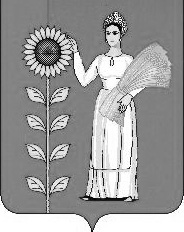 №п/пФамилия, имя, отчествоМесто работы и занимаемая должность1Неворова Валентина ТихоновнаЗаместитель главы администрации Добринского района, начальник управления финансов администрации Добринского муниципального района2Будаев Юрий ВасильевичПредседатель постоянной комиссии по экономике, бюджету, муниципальной собственности и социальным вопросам3Скобелева Наталия ИвановнаПредседатель контрольно-счетной комиссии Добринского муниципального района4Демидова Галина МихайловнаЗаместитель главы администрации Добринского района, председатель комитета экономики и инвестиционной деятельности  администрации Добринского муниципального района5Гаврилова Клавдия СергеевнаНачальник организационного отдела Совета депутатов Добринского муниципального районаНаименование показателейУточненный годовой планУточненный годовой планИсполне-ние за 2015 гол% исполнения к годовому плану% исполнения к годовому плану% исполнения к годовому плануДОХОДЫНАЛОГОВЫЕ ДОХОДЫ188 177,5188 177,5202 920,3107,8107,8107,8Налоги на прибыль176 992,5176 992,5185 468,1104,8104,8104,8Налог на доходы физических лиц152 853.0152 853.0160 302,8104,9104,9104,9Акцизы по подакцизным товарам24 139,524 139,525 165,3104,2104,2104,2Налоги на совокупный доход8 835,08 835,012 411,0140,5140,5140,5Единый налог на вмененный доход6 105,06 105,06 484,2106,2106,2106,2Единый сельскохозяйственный налог2 730,02 730,05 913,6216,6216,6216,6Прочие налоги, пошлины и сборы2 350,02 350,05 041,9214,5214,5214,5в т.ч. государственная пошлина2 350,02 350,05 041,9214,5214,5214,5НЕНАЛОГОВЫЕ ДОХОДЫ85 250,585 250,588 577,9103,9103,9103,9Доходы от имущества, находящегося в государственной и муниципальной собственности68 318,568 318,570 473,4103,2103,2103,2арендная плата за землю65 910,065 910,067 900,2103,0103,0103,0доходы от сдачи в аренду имущества2 361,22 361,22 518,5106,7106,7106,7проценты, полученные от предоставления бюджетных кредитов47,347,354,7115,6115,6115,6Плата за негативное воздействие на окружающую среду440,0440,0592,5134,7134,7134,7Доходы от продажи материальных и нематериальных активов9 895,09 895,010 886,1110,0110,0110,0Доходы от реализации имущества, находящегося в муниципальной собственности50,050,0799,61599,21599,21599,2Доходы от продажи земельных участков, государственная собственность на которые не разграничена9 845,09 845,010 086,5102,5102,5102,5Штрафные санкции, возмещение ущерба3 484,03 484,03 489,2100,1100,1100,1Прочие неналоговые доходы3 113,03 113,03 136,7100,8100,8100,8ИТОГО ДОХОДОВ:273 428,0273 428,0291 498,2106,6106,6106,6Безвозмездные поступления - всего346 134,7346 134,7345 502,999,899,899,8Дотации от других бюджетов бюджетной системы РФ11 310,111 310,111 310.1100,0100,0100,0Субвенции от других бюджетов бюджетной системы РФ307 728,4307 728,4307 017,399,899,899,8Субсидии от других бюджетов бюджетной системы РФ25 018,525 018,524 859,499,499,499,4Иные межбюджетные трансферты577,7577,7577,7100,0100,0100,0Прочие безвозмездные поступления1 500,01 500,01 779,1118,6118,6118,6Возврат остатков субсидий и субвенций-40,7ВСЕГО ДОХОДОВ619 562,7619 562,7637 001,1102,8102,8102,8Превышение расходов над доходами (дефицит -.профицит +)- 4 586.6- 4 586.614 863.4Бюджетный кредит2 500,02 500,02 500,0100100100РАСХОДЫРАСХОДЫОбщегосударственные   вопросыОбщегосударственные   вопросы77 204,477 014.777 014.799,8Национальная безопасность и правоохранительная лея 1СльностьНациональная безопасность и правоохранительная лея 1Сльность3 786,23 786.23 786.2100,0Общеэкономические вопросыОбщеэкономические вопросы451,0413.5413.591,7Государственная поддержка автотранспортаГосударственная поддержка автотранспорта6 457,06 457,06 457,0100.0Дорожное хозяйство (дорожные фонды)Дорожное хозяйство (дорожные фонды)28 724,928 674,528 674,599,8Другие вопросы в области национальной экономикиДругие вопросы в области национальной экономики6 193.56 193.56 193.5100,0Жилищно-коммунальное хозяйствоЖилищно-коммунальное хозяйство13 672,513 598,413 598,499,5ОбразованиеОбразование407 349.1406 457,0406 457,099,8Культура, кинематографияКультура, кинематография36 254,636 150,536 150,599,7Социальная политикаСоциальная политика39 386,538 723,438 723,498,3Физическая культура и спортФизическая культура и спорт1 792.61 792.61 792.6100,0Средства массовой информацииСредства массовой информации2 808,02 807,52 807,5100,0Обслуживание муниципального долгаОбслуживание муниципального долга69.068,968,999,9ВСЕГО РАСХОДОВ:ВСЕГО РАСХОДОВ:624 149,3622 137,7622 137,799,7